Nora Mae Hutchens Elementary School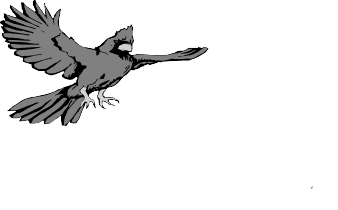 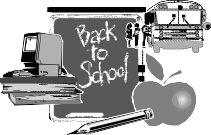 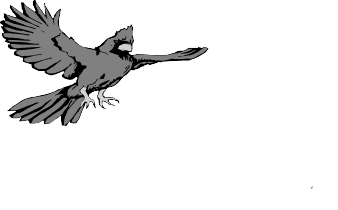 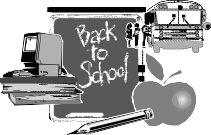 1st Grade Wish ListStudents are required to have these supplies on hand  DAILYPLEASE DO NOT PUT NAMES ON ANY OF THE ABOVE LISTED ITEMSNO ROLLING BOOKBAGS/BACKPACKSPlease label all coats, sweaters, lunchboxes, etc.Some items will need to be replenished during the school year!Required $5.00 School Fee –for Computer Supplies, First Aid and MailingsItems below requested but NOT REQUIRED (used every day)1-One inch solid color Binder w/clear front for “Take Home” binder4 boxes Kleenex4 rolls paper towel4 bottles of liquid hand soap OR a large soap refill4 bottle of hand sanitizer3 containers of Clorox wipes 1 pkg of Copy paper1 multi-color pack Highlighters 2 containers of baby wipes1 box of Ziplock gallon bags 1 box Ziplock sandwich bagsPaper Plates-white paper onesNO ROLLING BOOKBAGS/BACKPACKSPLEASE LABEL ALL COATS, SWEATERS, LUNCHBOXES, ETC.